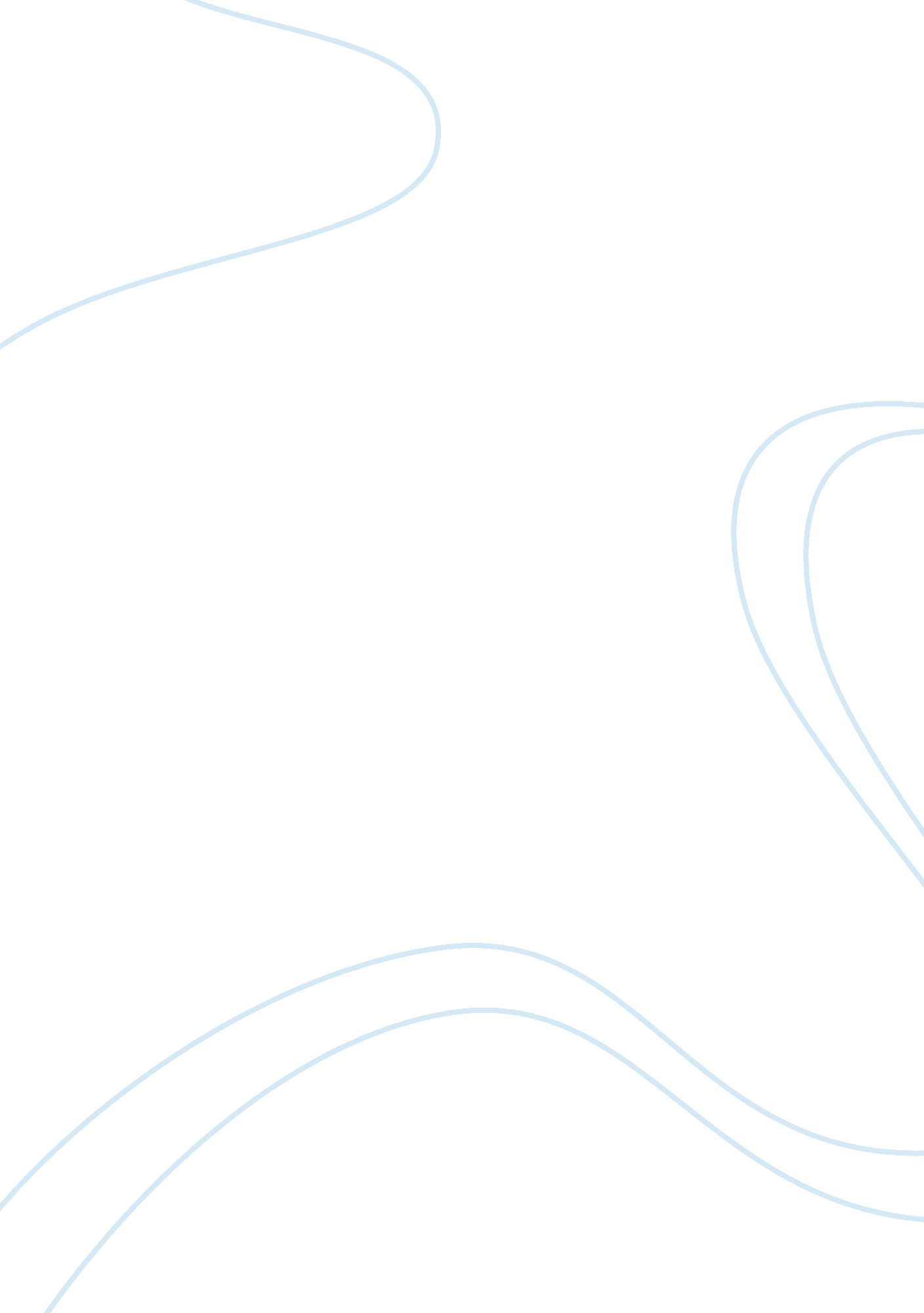 How to write assignment in apa style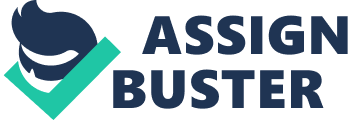 The students who have to complete an assignment for their social sciences, psychology or education classes often deal with a need to use APA formatting. Organizing a paper and a list of references in such a format is not difficult, but it looks different from other formats. As a result, there are several important tips to remember in order to avoid mistakes while completingan assignment in APA style. There are some other essential tips every student should keep in mind in order to complete a high-quality paper with references in APA style. If such rules are followed, following APA is no longer a challenge. First of all, it is critical to remember that the reference list starts with a new page. Then, it is essential to put all entries on a reference list in alphabetical order. Besides, it is a mistake to ignore the fact that the first line of every reference has to be flush with the left margin. Moreover, it is worth remembering that the titles of the journals, books, periodicals, and movies should be italicized both on a reference list and within the text. Finally, it should be highlighted that the reference list as well a the whole paper should always be double-spaced except for the cases when the teacher requires the students to make it single-spaced. In conclusion, completing an assignment in APA should not be difficult for those students who are aware of the most important parts of writing formats. Now, understanding how to work with APA format can be very important for working with numerous tasks for social sciences, linguistics, nursing, psychology, or education classes. Remembering APA tips that are mentioned above would be a key to impressing a teacher and getting a higher mark! 